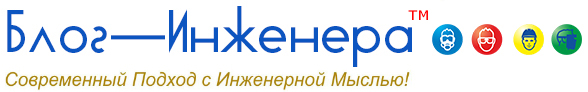 Постановление Правительства РФ от 16.12.2021 № 2334
«Об утверждении Правил аккредитации организаций, индивидуальных предпринимателей, оказывающих услуги в области охраны труда, и требований к организациям и индивидуальным предпринимателям, оказывающим услуги в области охраны труда»ПРАВИТЕЛЬСТВО РОССИЙСКОЙ ФЕДЕРАЦИИПОСТАНОВЛЕНИЕот 16 декабря 2021 г. № 2334ОБ УТВЕРЖДЕНИИ ПРАВИЛАККРЕДИТАЦИИ ОРГАНИЗАЦИЙ, ИНДИВИДУАЛЬНЫХ ПРЕДПРИНИМАТЕЛЕЙ,ОКАЗЫВАЮЩИХ УСЛУГИ В ОБЛАСТИ ОХРАНЫ ТРУДА, И ТРЕБОВАНИЙК ОРГАНИЗАЦИЯМ И ИНДИВИДУАЛЬНЫМ ПРЕДПРИНИМАТЕЛЯМ,ОКАЗЫВАЮЩИМ УСЛУГИ В ОБЛАСТИ ОХРАНЫ ТРУДАВ соответствии со статьей 223 Трудового кодекса Российской Федерации Правительство Российской Федерации постановляет:1. Утвердить прилагаемые:Правила аккредитации организаций, индивидуальных предпринимателей, оказывающих услуги в области охраны труда;требования к организациям и индивидуальным предпринимателям, оказывающим услуги в области охраны труда.2. Установить, что:положения абзаца второго пункта 7 Правил, утвержденных настоящим постановлением, применяются с 1 января 2023 г.;положения абзаца третьего пункта 14 Правил, утвержденных настоящим постановлением, применяются с 1 марта 2023 г.;положения абзаца второго пункта 25 Правил, утвержденных настоящим постановлением, применяются с 1 января 2023 г.3. Установить, что:положения абзаца второго пункта 6 требований, утвержденных настоящим постановлением, в части прохождения проверки знания требований охраны труда с периодичностью 1 раз в 3 года путем личного присутствия или дистанционно применяются до 1 марта 2023 г.;положения абзаца второго пункта 6 требований, утвержденных настоящим постановлением, в части прохождения проверки знания требований охраны труда с периодичностью 1 раз в 3 года на сайте единой общероссийской справочно-информационной системы по охране труда в информационно-телекоммуникационной сети "Интернет" применяются с 1 марта 2023 г.;положения абзаца четвертого подпункта "а", абзаца четвертого подпункта "б", абзаца четвертого подпункта "в", абзаца пятого подпункта "г" пункта 7 требований, утвержденных настоящим постановлением, в части прохождения проверки знания требований охраны труда с периодичностью 1 раз в 3 года путем личного присутствия или дистанционно применяются до 1 марта 2023 г.;положения абзаца четвертого подпункта "а", абзаца четвертого подпункта "б", абзаца четвертого подпункта "в", абзаца пятого подпункта "г" пункта 7 требований, утвержденных настоящим постановлением, в части прохождения проверки знания требований охраны труда с периодичностью 1 раз в 3 года на сайте единой общероссийской справочно-информационной системы по охране труда в информационно-телекоммуникационной сети "Интернет" применяются с 1 марта 2023 г.4. Установить, что заявления об аккредитации организаций, предполагающих оказывать услуги в области охраны труда, с прилагаемыми к ним документами, представленные указанными организациями и не рассмотренные Министерством труда и социальной защиты Российской Федерации до вступления в силу настоящего постановления, рассматриваются Министерством в порядке, действовавшем до вступления в силу настоящего постановления.5. Установить, что аккредитация организаций, зарегистрированных в реестре аккредитованных организаций, оказывающих услуги в области охраны труда, в порядке, действовавшем до вступления в силу настоящего постановления, подлежит приостановлению с 1 марта 2023 г. до подтверждения такими организациями соответствия требованиям, утвержденным настоящим постановлением. В случае неподтверждения такими организациями после 1 марта 2023 г. соответствия требованиям, утвержденным настоящим постановлением, их аккредитация прекращается с исключением из реестра аккредитованных организаций, оказывающих услуги в области охраны труда, с 1 сентября 2023 г.6. Реализация Министерством труда и социальной защиты Российской Федерации полномочий, предусмотренных настоящим постановлением, осуществляется в пределах установленной Правительством Российской Федерации предельной численности его работников и бюджетных ассигнований, предусмотренных Министерству в федеральном бюджете на руководство и управление в сфере установленных функций.7. Настоящее постановление вступает в силу с 1 сентября 2022 г. и действует до 1 сентября 2028 г.Председатель ПравительстваРоссийской ФедерацииМ.МИШУСТИНЛокализация: охрана труда на блог-инженера.рфУтвержденыпостановлением ПравительстваРоссийской Федерацииот 16 декабря 2021 г. № 2334ПРАВИЛААККРЕДИТАЦИИ ОРГАНИЗАЦИЙ, ИНДИВИДУАЛЬНЫХ ПРЕДПРИНИМАТЕЛЕЙ,ОКАЗЫВАЮЩИХ УСЛУГИ В ОБЛАСТИ ОХРАНЫ ТРУДА1. Настоящие Правила устанавливают порядок проведения обязательной аккредитации организаций и индивидуальных предпринимателей, оказывающих услуги в области охраны труда (далее соответственно - аккредитация, организация, индивидуальный предприниматель).2. Организации, индивидуальные предприниматели считаются допущенными к оказанию услуг в области охраны труда с даты регистрации их в реестре организаций, оказывающих услуги в области охраны труда (далее - реестр), или даты внесения в реестр записи о возобновлении действия аккредитации, в случае если ее действие ранее приостанавливалось.Реестр содержит сведения об аккредитованных организациях, индивидуальных предпринимателях в соответствии с пунктом 13 настоящих Правил.Подтверждением получения организациями, индивидуальными предпринимателями аккредитации является запись в реестре.Действие аккредитации приостанавливается со дня принятия Министерством труда и социальной защиты Российской Федерации соответствующего решения, о чем в день принятия решения в реестр вносится запись о приостановлении аккредитации.Действие аккредитации прекращается со дня принятия Министерством труда и социальной защиты Российской Федерации соответствующего решения, о чем в день принятия решения в реестр вносится запись о прекращении аккредитации.3. Формирование и ведение реестра осуществляется Министерством труда и социальной защиты Российской Федерации с применением стандартизированных технических и программных средств, позволяющих осуществлять обработку информации, в том числе на основе использования единых форматов и стандартных протоколов, и с соблюдением требований, установленных законодательством Российской Федерации в области информации, информационных технологий и защиты информации.4. Министерство труда и социальной защиты Российской Федерации обеспечивает:а) техническое функционирование реестра;б) безопасное хранение и использование сведений, содержащихся в реестре, в том числе их защиту от уничтожения, модификации и блокирования доступа к ним, а также от иных неправомерных действий в отношении таких сведений;в) осуществление автоматизированного сбора, хранения, обработки, обобщения и анализа сведений, содержащихся в реестре;г) доступ в установленном порядке к сведениям, содержащимся в реестре, без взимания платы;д) взаимодействие реестра с иными информационными системами.5. Для получения аккредитации организации, индивидуальные предприниматели, соответствующие требованиям, утвержденным постановлением Правительства Российской Федерации от 16 декабря 2021 г. № 2334 "Об утверждении Правил аккредитации организаций, индивидуальных предпринимателей, оказывающих услуги в области охраны труда, и требований к организациям и индивидуальным предпринимателям, оказывающим услуги в области охраны труда" (далее - требования), представляют в Министерство труда и социальной защиты Российской Федерации заявление о регистрации в реестре (далее - заявление), содержащее следующие сведения:а) полное наименование и место нахождения организации, индивидуального предпринимателя, а также филиалов и представительств организации (при наличии);б) идентификационный номер налогоплательщика;в) основной государственный регистрационный номер;г) вид (виды) услуг в области охраны труда, для оказания которых осуществляется аккредитация, а также вид (виды) обучения по охране труда, предполагаемые к осуществлению заявителем (для организаций, оказывающих услуги по обучению работодателей и работников по вопросам охраны труда);д) сведения о наличии в учредительных документах юридического лица (в видах деятельности индивидуального предпринимателя) одного или нескольких видов услуг в области охраны труда, для оказания которых осуществляется аккредитация;е) сведения о наличии на праве собственности или ином законном основании помещений, сооружений, зданий, строений, материально-технических ресурсов (мест обучения слушателей или учебных помещений), необходимых для оказания услуг в области охраны труда;ж) сведения о наличии и об актуализации справочной базы законодательных и иных нормативных правовых актов по охране труда, а также справочной документации по охране труда с указанием наименования документов, компьютерных справочных правовых систем и реквизитов договора на их обслуживание;з) сведения о наличии утвержденного руководителем организации лично или индивидуальным предпринимателем локального нормативного акта, которым регламентируется система хранения и архивирования документов, в том числе правила их хранения и архивирования, предусматривающие хранение документов на бумажном носителе и (или) в форме электронных документов, подписанных усиленной квалифицированной электронной подписью, правила резервного копирования и восстановления документов, а также устанавливаются порядок, место, формы и сроки хранения документов;и) сведения о наличии сайта в информационно-телекоммуникационной сети "Интернет" в соответствии подпунктом "д" пункта 5 требований;к) сведения о кадровом составе организации в зависимости от предполагаемого к осуществлению вида деятельности в соответствии с требованиями.6. Заявитель прилагает к заявлению копии следующих документов, подтверждающих указанные в заявлении сведения:а) в целях подтверждения соответствия заявителя положениям, предусмотренным пунктом 5 требований, - устав (при его наличии);б) в целях подтверждения соответствия заявителя положениям, предусмотренным пунктом 6 требований:трудовой договор специалиста по основному месту работы, трудовая книжка и информация о трудовой деятельности и трудовом стаже, предусмотренная статьей 66.1 Трудового кодекса Российской Федерации, в случае если указанная информация не внесена в информационные ресурсы Пенсионного фонда Российской Федерации;документ об образовании и (или) о квалификации, документ об обучении, в случае если сведения о таких документах отсутствуют в федеральной информационной системе "Федеральный реестр сведений о документах об образовании и (или) о квалификации, документах об обучении";в) в целях подтверждения соответствия заявителя положениям, предусмотренным пунктом 7 требований:программа обучения, по которой осуществляется обучение работодателей и работников по вопросам охраны труда;перечень учебно-методических материалов и материалов для проведения проверки знания требований охраны труда, используемых при проведении обучения по вопросам охраны труда;документы, подтверждающие наличие в штате обучающей организации не менее 2 специалистов (при организации обучения работников правилам оказания первой помощи пострадавшим - не менее одного специалиста), осуществляющих обучение работодателей и работников по вопросам охраны труда, трудовые договоры специалистов по основному месту работы и трудовые книжки и (или) информация о трудовой деятельности и трудовом стаже, предусмотренная статьей 66.1 Трудового кодекса Российской Федерации, в случае если указанная информация не внесена в информационные ресурсы Пенсионного фонда Российской Федерации, документы об образовании и (или) о квалификации, документы об обучении, в том числе по охране труда, в случае если сведения о таких документах отсутствуют в федеральной информационной системе "Федеральный реестр сведений о документах об образовании и (или) о квалификации, документах об обучении";приказ о формировании комиссии по проверке знания требований охраны труда, сведения о квалификации членов комиссии, сведения об обучении по охране труда и о проверке знания требований охраны труда членов комиссии не реже 1 раза в 3 года;перечень используемых технических средств обучения на правах собственности или аренды;г) в целях подтверждения соответствия заявителя положениям, предусмотренным пунктом 8 требований, - описание или технические характеристики системы дистанционного обучения, используемой заявителем на праве собственности или ином законном основании.7. Заявление оформляется в произвольной форме, подписывается руководителем организации, заверяется печатью организации (при наличии печати) и представляется в Министерство труда и социальной защиты Российской Федерации на бумажном носителе лично или направляется заказным почтовым отправлением с уведомлением о вручении или в виде электронного документа, подписанного усиленной квалифицированной электронной подписью, посредством информационно-телекоммуникационной сети "Интернет", в том числе с использованием федеральной государственной информационной системы "Единый портал государственных и муниципальных услуг (функций)".Проверка представляемых сведений и внесение их в реестр производятся в автоматическом режиме.8. Министерство труда и социальной защиты Российской Федерации рассматривает заявление и прилагаемые к нему документы, поступившие на аккредитацию, и принимает решение об аккредитации или об отказе в аккредитации, а также уведомляет заявителя о принятом решении в течение 25 рабочих дней со дня регистрации заявления.9. По результатам рассмотрения заявления принимается решение об аккредитации или об отказе в аккредитации.10. Основаниями для принятия решения об отказе в аккредитации являются:а) несоответствие сведений и документов, представленных на аккредитацию, требованиям и сведениям, указанным в пунктах 5 - 8 требований и пунктах 5 - 7 настоящих Правил;б) представление подложных документов или заведомо ложных сведений.11. Министерство труда и социальной защиты Российской Федерации информирует заявителя о принятом по результатам рассмотрения заявления решении в течение 3 рабочих дней со дня принятия решения посредством направления соответствующего уведомления заказным почтовым отправлением с уведомлением о вручении или в день принятия решения с использованием информационно-телекоммуникационных технологий в случае направления заявления и прилагаемых к нему документов в виде электронного документа с использованием федеральной государственной информационной системы "Единый портал государственных и муниципальных услуг (функций)".В случае принятия решения об отказе в аккредитации Министерство труда и социальной защиты Российской Федерации обеспечивает возвращение заявителю документов, представленных на бумажном носителе, а также направляет в адрес заявителя письмо с мотивированным обоснованием возврата документов в срок, предусмотренный абзацем первым настоящего пункта.В случае отказа в аккредитации по основанию, указанному в подпункте "а" пункта 10 настоящих Правил, заявитель вправе повторно подать заявление в порядке, установленном пунктами 5 - 8 настоящих Правил.В случае отказа в аккредитации по основанию, указанному в подпункте "б" пункта 10 настоящих Правил, заявитель вправе повторно подать заявление не ранее чем по истечении 3 лет со дня вынесения решения об отказе по такому основанию, а также обжаловать решение в установленном порядке.12. Министерство труда и социальной защиты Российской Федерации вносит сведения об аккредитации организаций, индивидуальных предпринимателей в реестр в день принятия решения об аккредитации.13. В реестр вносятся следующие сведения об аккредитованных организациях, индивидуальных предпринимателях:а) полное наименование и место нахождения организации или место жительства в Российской Федерации индивидуального предпринимателя;б) идентификационный номер налогоплательщика;в) основной государственный регистрационный номер;г) регистрационный номер записи в реестре;д) вид услуги в области охраны труда, а также вид (виды) обучения по охране труда, на которые аккредитованы организации, индивидуальные предприниматели (для организаций, индивидуальных предпринимателей, оказывающих услуги по обучению работодателей и работников по вопросам охраны труда);е) дата принятия решения об аккредитации;ж) дата и основание принятия решения о приостановлении аккредитации;з) дата и основание принятия решения о возобновлении действия аккредитации;и) дата и основание принятия решения о прекращении аккредитации.14. В случае изменения сведений об аккредитованных организациях, индивидуальных предпринимателях, содержащихся в реестре, в том числе сведений о кадровом составе, организации, индивидуальные предприниматели в течение 10 рабочих дней со дня таких изменений направляют соответствующее заявление на бумажном носителе заказным почтовым отправлением с уведомлением о вручении или в форме электронного документа, подписанного усиленной квалифицированной электронной подписью, в Министерство труда и социальной защиты Российской Федерации с указанием сведений, подлежащих изменению, с приложением к заявлению копий соответствующих документов.Министерство труда и социальной защиты Российской Федерации рассматривает заявление и приложенные к нему документы, принимает решение о внесении соответствующих изменений в сведения об аккредитованной организации, индивидуальном предпринимателе и вносит такие изменения в течение 30 календарных дней со дня регистрации такого заявления.Сведения об аккредитованной организации, индивидуальном предпринимателе, содержащиеся в реестре, при условии их изменения в иных государственных информационных ресурсах, корректируются в реестре в автоматическом режиме.15. Аккредитация подлежит приостановлению в случаях:а) привлечения организации, индивидуального предпринимателя к административной ответственности в виде административного приостановления деятельности за нарушение государственных нормативных требований охраны труда;б) неоднократных нарушений организацией, индивидуальным предпринимателем, оказывающими услуги в области охраны труда, трудового законодательства и иных нормативных правовых актов, содержащих нормы трудового права, в течение 3 лет со дня вступления в силу решения о назначении наказания за 1-е нарушение;в) выявления фактов несоблюдения организацией, индивидуальным предпринимателем положений, установленных пунктами 5 - 8 требований;г) выявления фактов несоблюдения требований к кадровому составу по результатам рассмотрения заявления с приложением к нему документов, направленного в Министерство труда и социальной защиты Российской Федерации организацией (индивидуальным предпринимателем) в соответствии с пунктом 14 настоящих Правил.16. Сведения о привлечении организации (индивидуального предпринимателя) к административной ответственности в виде административного приостановления деятельности в случае, предусмотренном подпунктом "а" пункта 15 настоящих Правил, направляются Федеральной службой по труду и занятости в Министерство труда и социальной защиты Российской Федерации в течение 10 рабочих дней со дня вынесения соответствующего судебного решения посредством единой системы межведомственного электронного взаимодействия.17. Сведения о случаях, предусмотренных подпунктами "б" и "в" пункта 15 настоящих Правил, направляются Федеральной службой по труду и занятости в Министерство труда и социальной защиты Российской Федерации в течение 10 рабочих дней со дня вынесения соответствующего предписания посредством единой системы межведомственного электронного взаимодействия.18. Министерство труда и социальной защиты Российской Федерации рассматривает сведения, указанные в пунктах 16 и 17 настоящих Правил, при наличии оснований принимает решение о приостановлении аккредитации и вносит в реестр такую запись в течение 5 рабочих дней со дня регистрации указанных сведений в Министерстве труда и социальной защиты Российской Федерации.19. При приостановлении аккредитации в случае, указанном в подпункте "г" пункта 15 настоящих Правил, Министерство труда и социальной защиты Российской Федерации принимает решение о внесении в реестр записи о приостановлении аккредитации и вносит в реестр такую запись в течение 5 рабочих дней со дня принятия соответствующего решения.20. В случае устранения причин, послуживших основанием для приостановления аккредитации, организация, индивидуальный предприниматель направляют в Министерство труда и социальной защиты Российской Федерации соответствующее заявление с приложением к нему документов, подтверждающих устранение указанных причин. Министерство труда и социальной защиты Российской Федерации обеспечивает рассмотрение указанного заявления, принимает решение о возобновлении аккредитации и вносит в реестр соответствующую запись в течение 20 рабочих дней со дня регистрации заявления в Министерстве.В случае неустранения причин приостановления аккредитации письмо с указанием причин отказа в возобновлении аккредитации направляется в адрес заявителя.21. Аккредитация прекращается в следующих случаях:а) прекращение осуществления деятельности индивидуального предпринимателя, а также прекращение осуществления деятельности, включая ликвидацию, реорганизацию (за исключением реорганизации в форме преобразования) организации, прекращение осуществления деятельности в области оказания услуг по охране труда;б) неустранение причин, послуживших основанием для приостановления аккредитации в соответствии с подпунктом "б" пункта 15 настоящих Правил, в течение 6 месяцев со дня принятия решения о приостановлении аккредитации;в) неустранение причин, послуживших основанием для приостановления аккредитации в соответствии с подпунктом "г" пункта 15 настоящих Правил, в течение 6 месяцев со дня принятия решения о приостановлении аккредитации;г) по решению суда.22. Сведения о наличии в Едином государственном реестре юридических лиц, для индивидуальных предпринимателей - Едином государственном реестре индивидуальных предпринимателей записи о прекращении деятельности юридического лица, индивидуального предпринимателя направляются Федеральной налоговой службой в Министерство труда и социальной защиты Российской Федерации в течение 10 рабочих дней посредством единой системы межведомственного электронного взаимодействия.В случае прекращения осуществления деятельности в области охраны труда организация, индивидуальный предприниматель уведомляют Министерство труда и социальной защиты Российской Федерации о прекращении осуществления соответствующей деятельности.23. Министерство труда и социальной защиты Российской Федерации обеспечивает рассмотрение сведений, которые указаны в пунктах 21 и 22 настоящих Правил, принимает решение о прекращении аккредитации и вносит соответствующую информацию в реестр в течение 5 рабочих дней со дня поступления в Министерство труда и социальной защиты Российской Федерации сведений, которые указаны в пунктах 21 и 22 настоящих Правил.24. Аккредитация осуществляется без взимания платы.25. Сведения, содержащиеся в реестре, являются открытыми и общедоступными на официальном сайте Министерства труда и социальной защиты Российской Федерации в информационно-телекоммуникационной сети "Интернет".Министерством труда и социальной защиты Российской Федерации обеспечивается возможность формирования в автоматическом режиме на сайте единой общероссийской справочно-информационной системы по охране труда в информационно-телекоммуникационной сети "Интернет" выписки, содержащей указанные в реестре сведения на момент ее формирования, всем заинтересованным лицам без взимания платы. На указанную выписку наносится двухмерный штриховой код, содержащий в кодированном виде адрес страницы в информационно-телекоммуникационной сети "Интернет" с размещенными на ней записями в реестре, содержащими сведения об организации, оказывающей услуги в области охраны труда. При помощи двухмерного штрихового кода, нанесенного на выписку, должно быть обеспечено отображение записей в отношении организации, сведения о которой содержатся в реестре, а также может быть реализовано подтверждение актуальности представленной в выписке информации.26. Действия (бездействие) должностных лиц Министерства труда и социальной защиты Российской Федерации, осуществленные в соответствии с настоящими Правилами, могут быть обжалованы в судебном порядке, а также в досудебном порядке в соответствии с законодательством Российской Федерации об организации предоставления государственных и муниципальных услуг.27. Министерство труда и социальной защиты Российской Федерации обеспечивает хранение сведений, внесенных в реестр, в соответствии с законодательством об архивном деле в Российской Федерации.Локализация: охрана труда на блог-инженера.рфУтвержденыпостановлением ПравительстваРоссийской Федерацииот 16 декабря 2021 г. № 2334ТРЕБОВАНИЯК ОРГАНИЗАЦИЯМ И ИНДИВИДУАЛЬНЫМ ПРЕДПРИНИМАТЕЛЯМ,ОКАЗЫВАЮЩИМ УСЛУГИ В ОБЛАСТИ ОХРАНЫ ТРУДА1. Настоящий документ устанавливает требования к организациям и индивидуальным предпринимателям, оказывающим услуги в области охраны труда.2. Аккредитация организаций и индивидуальных предпринимателей, оказывающих услуги в области охраны труда, осуществляется в целях:подтверждения компетентности организаций или индивидуальных предпринимателей в сфере оказания услуг в области охраны труда;подтверждения полномочий организаций или индивидуальных предпринимателей оказывать услуги в области охраны труда, включая подтверждение наличия у них необходимой материально-технической базы;обеспечения гарантий ответственности организаций или индивидуальных предпринимателей перед заинтересованными лицами - получателями услуг в области охраны труда.3. Аккредитация организаций и индивидуальных предпринимателей, оказывающих услуги в области охраны труда, основывается на принципах:открытости и доступности;обеспечения равных условий организациям или индивидуальным предпринимателям, претендующим на получение аккредитации;недопустимости участия в оказании услуг в области охраны труда организаций, осуществляющих функции надзора (контроля), а также иные функции, осуществление которых может повлечь за собой конфликт интересов.4. Виды услуг в области охраны труда, для осуществления которых необходима аккредитация:осуществление функций службы охраны труда или специалиста по охране труда работодателя, численность работников которого не превышает 50 человек;обучение работодателей и работников вопросам охраны труда.Аккредитация в области охраны труда не требуется в случае, когда работодателем создается служба охраны труда или вводится должность специалиста по охране труда, а также в случае, когда работодателем организуется проведение обучения и проверка знания требований охраны труда своих работников.5. Организация и индивидуальный предприниматель, оказывающие услуги в области охраны труда, должны соответствовать следующим требованиям:а) указание в учредительных документах организации (в видах деятельности индивидуального предпринимателя) вида услуг в области охраны труда, для оказания которых необходима аккредитация;б) наличие на праве собственности или ином законном основании материально-технических и информационных ресурсов, помещений, зданий, строений, сооружений, необходимых для оказания услуг в области охраны труда;в) наличие справочной базы законодательных и иных нормативных актов по охране труда;г) наличие системы учета и хранения результатов деятельности организации с указанием состава документов, вида учета и формы их хранения;д) наличие сайта в информационно-телекоммуникационной сети "Интернет", содержащего наименование, адрес (местонахождение) организации или место жительства в Российской Федерации индивидуального предпринимателя, адрес электронной почты, номер контактного телефона организации или индивидуального предпринимателя.6. Дополнительно к требованиям, указанным в пункте 5 настоящего документа, организации и индивидуальные предприниматели, предполагающие оказывать услуги по осуществлению функций службы охраны труда или специалиста по охране труда работодателя, численность работников которого не превышает 50 человек, должны соответствовать следующим требованиям при наличии в штате по основному месту работы на условиях полной или частичной занятости не менее 3 специалистов, работающих по трудовому договору:имеющих высшее образование по направлению подготовки "Техносферная безопасность" или соответствующим ему направлениям подготовки (специальностям) по обеспечению безопасности производственной деятельности или высшее образование и дополнительное профессиональное образование (профессиональная переподготовка) в области охраны труда и прошедших проверку знания требований охраны труда с периодичностью 1 раз в 3 года путем личного присутствия или дистанционно, а также на сайте единой общероссийской справочно-информационной системы по охране труда в информационно-телекоммуникационной сети "Интернет" (далее - единая общероссийская система по охране труда);имеющих опыт практической работы в области охраны труда не менее 3 лет в течение 10 лет, предшествующих дню подачи заявления об аккредитации, в должности руководителя службы охраны труда, специалиста по охране труда или иной должности при условии возложения на такого специалиста обязанностей по охране труда приказом работодателя.Индивидуальные предприниматели, отвечающие требованиям, установленным абзацами вторым и третьим настоящего пункта, вправе самостоятельно (лично) оказывать услуги по осуществлению функций службы охраны труда или специалиста по охране труда работодателя, численность работников которого не превышает 50 человек.7. Дополнительно к требованиям, установленным пунктом 5 настоящего документа, к организациям и индивидуальным предпринимателям, предполагающим осуществлять обучение работодателей и работников по вопросам охраны труда, устанавливаются следующие требования:а) при организации обучения по общим вопросам охраны труда и функционирования системы управления охраной труда предусматривается наличие:программ обучения по общим вопросам охраны труда и функционирования системы управления охраной труда, соответствующих требованиям, установленным порядком обучения по охране труда и проверки знания требований охраны труда и требований к организациям, оказывающим услуги по проведению обучения по охране труда, предусмотренным статьей 219 Трудового кодекса Российской Федерации (далее - порядок обучения по охране труда);учебно-методических материалов и материалов для проведения проверки знания общих вопросов охраны труда и функционирования системы управления охраной труда, соответствующих требованиям порядка обучения по охране труда;в штате по основному месту работы на условиях полной или частичной занятости не менее 2 специалистов, проводящих обучение по общим вопросам охраны труда и функционирования системы управления охраной труда, имеющих высшее образование, стаж работы в организации, оказывающей услуги обучения по охране труда, не менее одного года или опыт практической работы в области охраны труда не менее 5 лет в течение 10 лет, предшествующих дню подачи заявления об аккредитации, а также прошедших проверку знания с периодичностью 1 раз в 3 года путем личного присутствия или дистанционно, а также на сайте единой общероссийской системы по охране труда;комиссии по проверке знания общих вопросов охраны труда и функционирования системы управления охраной труда;б) при организации обучения безопасным методам и приемам выполнения работ при воздействии вредных и (или) опасных производственных факторов, опасностей, идентифицированных в рамках специальной оценки условий труда и оценки профессиональных рисков, предусматривается наличие:программ обучения по безопасным методам и приемам выполнения работ при воздействии вредных и (или) опасных производственных факторов, опасностей, идентифицированных в рамках специальной оценки условий труда и оценки профессиональных рисков;учебно-методических материалов и материалов для проведения проверки знания безопасных методов и приемов выполнения работ при воздействии вредных и (или) опасных производственных факторов, опасностей, идентифицированных в рамках специальной оценки условий труда и оценки профессиональных рисков;в штате по основному месту работы на условиях полной или частичной занятости не менее 2 специалистов, проводящих обучение безопасным методам и приемам выполнения работ при воздействии вредных и (или) опасных производственных факторов, опасностей, идентифицированных в рамках специальной оценки условий труда и оценки профессиональных рисков, имеющих высшее образование, стаж работы в организации, оказывающей услуги обучения по охране труда, не менее одного года или опыт практической работы в области охраны труда не менее 5 лет в течение 10 лет, предшествующих дню подачи заявления об аккредитации, а также проходивших проверку знания безопасных методов и приемов выполнения работ с периодичностью 1 раз в 3 года путем личного присутствия или дистанционно, а также на сайте единой общероссийской системы по охране труда;комиссии по проверке знания работодателями и работниками безопасных методов и приемов выполнения работ при воздействии вредных и (или) опасных производственных факторов, опасностей, идентифицированных в рамках специальной оценки условий труда и оценки профессиональных рисков, соответствующей требованиям, установленным порядком обучения по охране труда;в) при организации обучения работодателей и работников безопасным методам и приемам выполнения работ повышенной опасности в соответствии с нормативными правовыми актами, содержащими государственные нормативные требования охраны труда, предусматривается наличие:программ обучения по безопасным методам и приемам выполнения соответствующих работ повышенной опасности, соответствующих требованиям нормативных правовых актов, устанавливающих требования к выполнению работ повышенной опасности;учебно-методических материалов и материалов для проведения проверки знания безопасных методов и приемов выполнения работ повышенной опасности;в штате по основному месту работы на условиях полной или частичной занятости не менее 2 специалистов, проводящих обучение работодателей и работников безопасным методам и приемам выполнения работ повышенной опасности в соответствии с нормативными правовыми актами, содержащими государственные нормативные требования охраны труда, имеющих высшее образование, стаж работы в организации, оказывающей услуги обучения по охране труда, не менее одного года или опыт практической работы в области охраны труда не менее 5 лет в течение 10 лет, предшествующих дню подачи заявления об аккредитации, и прошедших проверку знания безопасных методов и приемов выполнения работ повышенной опасности с периодичностью 1 раз в 3 года путем личного присутствия или дистанционно, а также на сайте единой общероссийской системы по охране труда;на праве собственности или ином законном основании технических устройств (тренажеров, полигонов) для отработки практических навыков выполнения работ повышенной опасности в случае наличия соответствующих требований в нормативных правовых актах, устанавливающих требования к выполнению работ повышенной опасности, при этом право владения и пользования техническими устройствами (тренажерами, полигонами) не может быть приобретено на срок менее одного года;комиссии по проверке знания работодателями и работниками безопасных методов и приемов выполнения работ повышенной опасности, содержащихся в государственных нормативных требованиях охраны труда;г) при организации обучения работников правилам по оказанию первой помощи пострадавшим предусматривается наличие:программы обучения по оказанию первой помощи пострадавшим, соответствующей требованиям, установленным порядком обучения по охране труда;учебно-методических материалов и материалов для проведения проверки знания по вопросам оказания первой помощи пострадавшим;на праве собственности или ином законном основании тренажеров по отработке сердечно-легочной реанимации, при этом право владения и пользования тренажерами не может быть приобретено на срок менее одного года;в штате по основному месту работы на условиях полной или частичной занятости не менее одного прошедшего подготовку по оказанию первой помощи пострадавшим и прошедшего проверку знания с периодичностью 1 раз в 3 года лица путем личного присутствия или дистанционно, а также на сайте единой общероссийской системы по охране труда;комиссии по проверке знания требований охраны труда по вопросам оказания первой помощи пострадавшим.8. Дополнительно к требованиям, установленным пунктами 5 и 7 настоящего документа, организации и индивидуальные предприниматели, предполагающие осуществлять обучение работодателей и работников по вопросам охраны труда в дистанционном формате, должны иметь на праве собственности или ином законном основании систему дистанционного обучения, позволяющую освоить программы обучения с помощью дистанционных образовательных технологий и ведение учета действий обучаемых и их длительность в ходе учебного процесса - фиксацию и контроль в автоматическом режиме времени, хода обучения и освоения обучаемыми знания и умений, предусмотренных программой обучения.Локализация: охрана труда на блог-инженера.рфПримечание:Абз. 2 п. 7 применяется с 01.01.2023.Примечание:Абз. 3 п. 14 применяется с 01.03.2023.Примечание:Абз. 2 п. 25 применяется с 01.01.2023.Абз. 2 п. 6 применяется в части прохождения проверки знания с периодичностью 1 раз в 3 года: путем личного присутствия или дистанционно - до 01.03.2023; на сайте единой общероссийской системы по охране труда - с 01.03.2023.Примечание:Абз. 4 пп. "а" п. 7 применяется в части прохождения проверки знания с периодичностью 1 раз в 3 года: путем личного присутствия или дистанционно - до 01.03.2023; на сайте единой общероссийской системы по охране труда - с 01.03.2023.Примечание:Абз. 4 пп. "б" п. 7 применяется в части прохождения проверки знания с периодичностью 1 раз в 3 года: путем личного присутствия или дистанционно - до 01.03.2023; на сайте единой общероссийской системы по охране труда - с 01.03.2023.Примечание:Абз. 4 пп. "в" п. 7 применяется в части прохождения проверки знания с периодичностью 1 раз в 3 года: путем личного присутствия или дистанционно - до 01.03.2023; на сайте единой общероссийской системы по охране труда - с 01.03.2023.Примечание:Абз. 5 пп. "г" п. 7 применяется в части прохождения проверки знания с периодичностью 1 раз в 3 года: путем личного присутствия или дистанционно - до 01.03.2023; на сайте единой общероссийской системы по охране труда - с 01.03.2023.